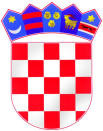 REPUBLIKA HRVATSKAŽUPANIJA OSJEČKO-BARANJSKAOSNOVNA ŠKOLA JOSIPA JURJA STROSSMAYERAKARDINALA ALOJZIJA STEPINCA bbĐURĐENOVACKLASA:007-04/22-02/02URBROJ:2149-8-22-06Đurđenovac, 12.05.2022.										ZAPISNIK S 16. ELEKTRONSKE SJEDNICEŠKOLSKOG ODBORAodržane 12.05.2022.ZAPISNIK s 16.elektronske sjednice Školskog odbora održane u četvrtak, 12.05.2022.Vrijeme: od 09:00 do 24:00 sata.         Na e-mail adrese članova Školskog odbora dostavljen je poziv i kratko obrazloženje za ovu 16. elektronsku sjednicu Školskog odbora, uz dokumente potrebne za donošenje odluka i zaključaka  iz nadležnosti Školskog odbora.Od  sedam (7) članova Školskog odbora, u radu ove sjednice sudjelovalo je šest (6) članova Školskog odbora, koji su prihvatili  dnevni red, savjete i sugestije da se održi elektronska sjednica sa sljedećim:DNEVNIM  REDOMRazmatranje Zapisnika s 15.elektronske sjednice Školskog odbora i usvajanje istog,Davanje prethodne suglasnosti, ravnatelju Škole, za zasnivanje radnog odnosa (nakon provedenog natječaja) s:dorom dvoržak, magistrom informatologije sa stečenim pedagoškim kompetencijama, na radnom mjestu stručnog suradnika knjižničara; na određeno (zamjena za Tonija Markotića, dok on obavlja poslove ravnatelja Škole); puno radno vrijeme, s mjestom  rada u Matičnoj školi u  Đurđenovcu, počevši od 17.05.2022.(imenovana udovoljava uvjetima natječaja i na usmenoj procjeni-intervju je ostvarila najveći broj bodova)TANJOM GRGURIĆ, na radnom mjestu pomoćnika u nastavi učeniku s teškoćama, na određeno ( do kraja nastavne godine 2021./2022.); nepuno radno vrijeme – 20 sati ukupnog tjednog radnog vremena; s mjestom  rada u Područnoj školi Klokočevci, počevši od 17.05.2022.(imenovana udovoljava uvjetima Javnog poziva i na usmenoj procjeni-intervju je ostvarila najveći broj bodova).Šest (6) članova Školskog odbora, kako slijedi: Dragica Purgar, predsjednica Školskog odbora,  Ana Peršić, zamjenica predsjednice Školskog odbora, Ranka Kezerle, članica Školskog odbora,Goran Knežević, član Školskog odbora,Krešimir Abičić, član Školskog odbora,Oliver Abičić, član Školskog odbora,sudjelovalo je u radu ove elektronske sjednice, te su jednoglasno prihvatili dnevni red i poslali su svoj e-mail odgovor. Tomislav Abičić, član Školskog odbora, nije sudjelovao u radu ove elektronske sjednice.Tijek rada:Točka 1.Nitko od članova Školskog odbora, koji su sudjelovali u ovoj elektronskoj sjednici, nije imao nikakvih primjedbi na Zapisnik s 15.elektronske sjednice Školskog odbora, te se slijedom toga, isti jednoglasno usvaja s šest (6) glasova ZA.Zaključak: Usvojen Zapisnik s 15.elektronske sjednice Školskog odbora.Točka  2.Nitko od članova Školskog odbora koji su sudjelovali u ovoj elektronskoj sjednici, nije imao nikakvih primjedbi niti pitanja u pogledu ove točke dnevnog reda, te su poslali svoje pozitivno očitovanje.Slijedom navedenog, jednoglasno se, s šest (6) glasova ZA, donosi:Odluka o davanju prethodne suglasnosti,ravnatelju Škole, za zasnivanje radnog odnosa s:dorom dvoržak, magistrom informatologije sa stečenim pedagoškim kompetencijama, na radnom mjestu stručnog suradnika knjižničara; na određeno (zamjena za Tonija Markotića, dok on obavlja poslove ravnatelja Škole); puno radno vrijeme, s mjestom  rada u Matičnoj školi u  Đurđenovcu, počevši od 17.05.2022.TANJOM GRGURIĆ, na radnom mjestu pomoćnika u nastavi učeniku s teškoćama, na određeno ( do kraja nastavne godine 2021./2022.); nepuno radno vrijeme – 20 sati ukupnog tjednog radnog vremena; s mjestom  rada u Područnoj školi Klokočevci, počevši od 17.05.2022.Elektronska sjednica završena je u 24:00 sata.U privitku su e-mail odgovori članova Školskog odbora.Zapisničar:		                                                                           Sanja Ružićtajnik ŠkolePredsjednica Školskog odbora:				Dragica Purgar